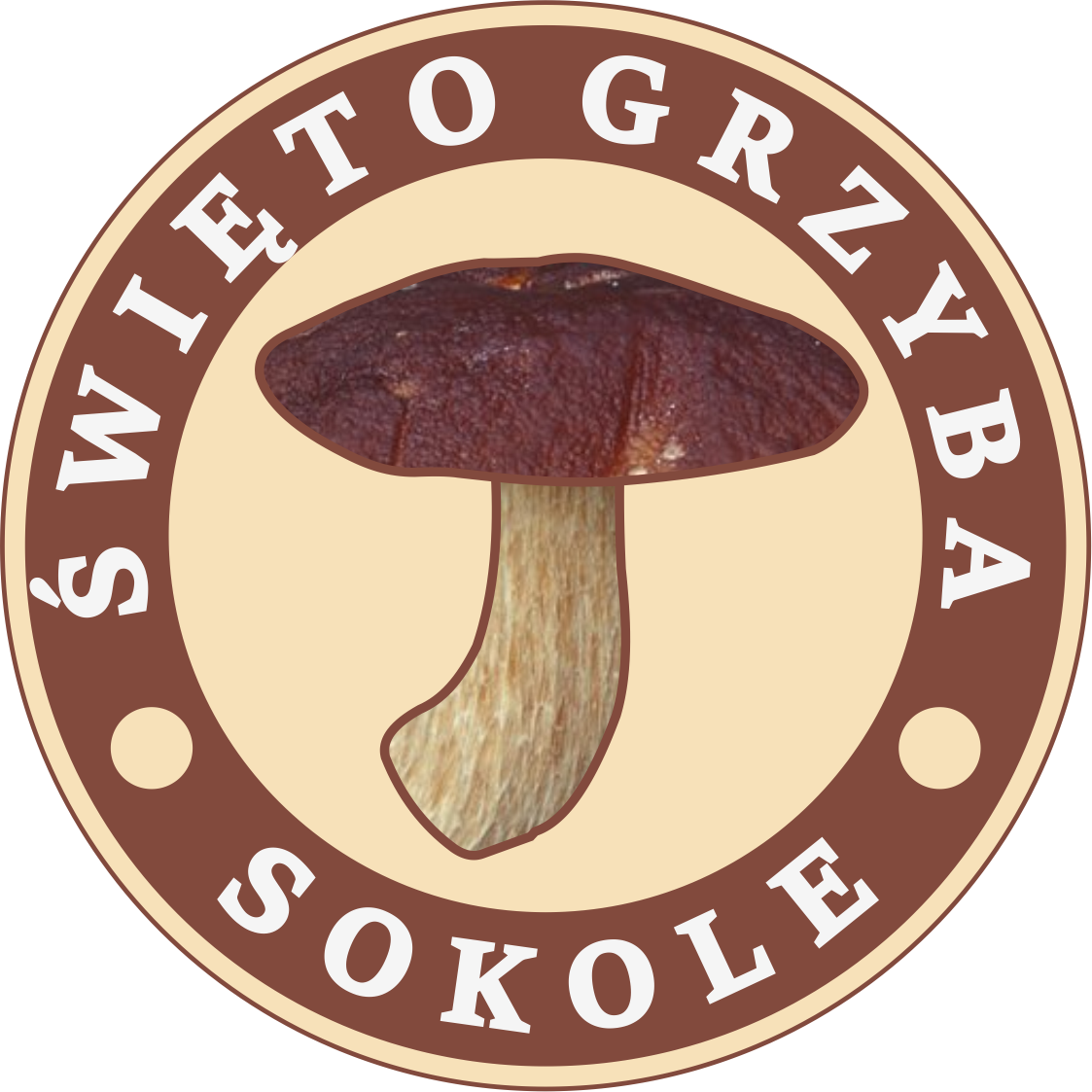 Regulamin konkursu „Najsmaczniejsza potrawa z grzybami ” dla Kół Gospodyń Wiejskich  organizowanego podczas Święta Grzyba przy Centrum Produktu Lokalnego 
w Sokolu w dniu 10 września 2022r. § 1.Niniejszy regulamin określa warunki, na jakich odbywa się konkurs kulinarny dla kół gospodyń wiejskich pt. „Najsmaczniejsza potrawa z grzybami”, zwany dalej „Konkursem”. Organizatorem Konkursu jest Gminny Ośrodek Kultury w Michałowie. § 2.Konkurs odbędzie się w dniu 10 września 2022r. przy Centrum Produktu Lokalnego w Sokolu. § 3.Celem Konkursu jest:promocja regionalnych potraw, których jednym ze składników są grzyby; wyłonienie wśród zgłoszonych do konkursu najsmaczniejszych potraw;zaprezentowanie  bogactwa i różnorodności lokalnych tradycji kulinarnych;integracja i aktywizacja Kół Gospodyń Wiejskich.§ 4.Warunkiem uczestnictwa w Konkursie jest przygotowanie potrawy, w której jednym 
ze składników są grzyby (np. pierogi, placki, krokiety, grzyby panierowane, zapiekanki, zupa grzybowa, szaszłyki itp.) oraz wystawienie pokazowego stoiska zgłaszanego Koła Gospodyń Wiejskich w miejscu i czasie wskazanym w  § 2. Rodzaj potrawy jest dowolny i zależy od pomysłowości i umiejętności kulinarnych Uczestników konkursu. Potrawa  powinna  być wytwarzana w małej skali, tradycyjnymi metodami.Każde Koło Gospodyń Wiejskich może zgłosić do Konkursu tylko jedną potrawę.§ 5.1. Konkurs kierowany jest do Kół Gospodyń Wiejskich.
2. W Konkursie nie mogą uczestniczyć członkowie komisji konkursowej, pracownicy 
i współpracownicy Organizatora  ani członkowie ich rodzin.§ 6.Warunkiem udziału w Konkursie jest dostarczenie Organizatorowi potrawy wraz 
z uzupełnionym formularzem zgłoszeniowym w dniu 10.09.2022r. w godz. od 14.00 
do 15.00.2. Wzór formularza zgłoszeniowego, o którym mowa w ust.1  stanowi załącznik 
nr 1 do niniejszego Regulaminu i dostępny jest w siedzibie Organizatora oraz na stronie internetowej: www.gokmichalowo.pl, jak również w miejscu i czasie wskazanym w ust. §2.§ 7.Organizator nie zapewnia urządzeń do podgrzewania lub gotowania.Uczestnicy Konkursu sami ponoszą koszt dojazdu i zakupu produktów potrzebnych 
do wykonania dania konkursowego.3.  Potrawy będą serwowane na talerzach, tacach lub innych naczyniach przyniesionych 
przez uczestników Konkursu wraz z potrawą.§ 8.Potrawa zgłoszona do Konkursu powinna być dostarczona do Organizatora 
w nieoznakowanym opakowaniu, w czasie i miejscu wskazanym  w § 6 ust. 1, 
gdzie zostanie jej nadany numer. Członkowie komisji nie będą znać uczestników konkursu.Potrawy oceniać będzie Komisja Konkursowa powołana przez Dyrektora Gminnego Ośrodka Kultury w Michałowie w dniu Konkursu. § 9.Komisja Konkursowa dokona degustacji potraw i przy ocenie potraw kierować się będzie następującymi kryteriami:Ogólnymi cechami potrawy takimi jak smak, zapach, konsystencja, Szczególnymi elementami dekoracyjnymi i estetyką oraz oryginalnością 
i pomysłowością podania.§ 10.1. Zwycięzcą Konkursu zostanie osoba, która uzyska największą łączną ilość punktów podczas oceny Komisji Konkursowej, przy uwzględnieniu obu kryteriów wskazanych w §9. Regulaminu. 2. Zwycięzcy Konkursu otrzymają nagrody pieniężne: I miejsce- 300zł,  II miejsce- 200zł, 
III miejsce- 100zł. Pozostali uczestnicy otrzymają upominki rzeczowe. 3. Nagrody pieniężne wypłacone zostaną na konta bankowe wskazane przez laureatów, 
w terminie 7 dni od podania nr rachunku.4. Upominki rzeczowe rozdane zostaną po ogłoszeniu wyników Konkursu, w punkcie przyjmowania konkursowych potraw.§ 11.1. Udział w Konkursie oznacza wyrażenie zgody na przetwarzanie danych osobowych, publikację zwycięskich zdjęć potraw oraz zgodę na rozpowszechnianie przez Organizatora zgłoszonej pracy konkursowej w dowolnej formie bez ograniczeń czasowych, w celach promocyjno - informacyjnych oraz dokumentujących działalność Organizatora. Informacje 
o nagrodzonych i ich potrawach zostaną podane do publicznej wiadomości przez Organizatora konkursu oraz opublikowane m.in. na stronie internetowej i facebooku Gminnego Ośrodka Kultury w Michałowie.2.Wszelkich informacji udzielają pracownicy Gminnego Ośrodka Kultury w Michałowie pod numerem telefonu 85 7189019.§ 12.Organizator zastrzega możliwość zmiany postanowień niniejszego Regulaminu. Załącznik 1.ZGŁOSZENIEdo konkursu kulinarnego na „Najsmaczniejszą potrawę z grzybami” rozgrywanego podczas                    Święta Grzyba przy Centrum Produktu Lokalnego w Sokolu w dniu 10.09.2022r.Zgłaszam uczestnictwo w konkursie kulinarnym na „Najsmaczniejszą potrawę z grzybami”                   w dniu 10.09.2022r. w Sokolu, organizowanym przez Gminny Ośrodek Kultury w Michałowie.Imię i nazwisko: ……………………………………………………………………………………………………………………………………Adres: …………………………………………………………………………………………………………………………………………………Telefon: ………………………………………………………………………………………………………………………………………………e-mail: …………………………………………………………………………………………………………………………………………………Nazwa zgłoszonej potrawy:…………………………………………………………………………………………………………………………………………………………….Przepis na zgłoszoną potrawę:……………………………………………………………………………………………………………………………………………………………………………………………………………………………………………………………………………………………………………………………………………………………………………………………………………………………………………………………………………………………………………………………………………………………………………………………………………………………………………………………………………………………………………………………………………………………………………………………………………………………………………………………………………………………………………………………………………………………………………………………………………………………………………………………………………………………………………………………………………………………………………………………………………………………………………………………………………………………………………………………………………………………………………………………………………………………………………………………………………………………………………………………………………………………………………………………………………………………………………………………………………………………………………………………………………………………………………………………………………………………………………………………………………………………………………………………………………………………………………………………………………………………………………………………………………………………………………………………Dodatkowe informacje lub uwagi:………………………………………………………………………………………………………………………………………………………………………………………………………………………………………………………………………………………………………………………….Wyrażam zgodę na przetwarzanie moich danych osobowych przez Gminny Ośrodek Kultury                                       w Michałowie zgodnie z Ustawą z dnia 29 sierpnia 1997r. o ochronie danych osobowych                                          (Dz. U. z 2002r. nr 101, poz. 926 ze zm.) w celach związanych z przeprowadzeniem konkursu.………………………………………………………………………………………(czytelny podpis osoby upoważnionej do reprezentowania KGW)Udział w konkursie jest bezpłatny.